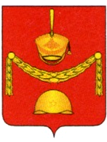 АДМИНИСТРАЦИЯПОСЕЛЕНИЯ РОГОВСКОЕ В ГОРОДЕ МОСКВЕпроектПОСТАНОВЛЕНИЕО внесении изменений в сводную бюджетную роспись бюджета поселения Роговское на 2022 годВ соответствии с пунктом 3 статьи 217 Бюджетного кодекса Российской Федерации, Федеральным законом от 06.10.2003 №131-ФЗ «Об общих принципах организации местного самоуправления в Российской Федерации», решением Совета депутатов поселения Роговское от 18.11.2019 №3/5 «Об утверждении положения о бюджетном процессе внутригородского муниципального образования поселения Роговское в городе Москве», постановлением администрации поселения Роговское в городе Москве от 21.12.2015 №118 «Об утверждении Порядка составления и ведения сводной бюджетной росписи бюджета поселения Роговское», на основании уведомления по расчетам между бюджетами от 28.10.2022 №176 от Префектуры Троицкого и Новомосковского административных округов города Москвы, администрация поселения Роговское в городе Москве:ПОСТАНОВЛЯЕТ:Внести изменения в показатели сводной бюджетной росписи бюджета поселения Роговское в части предоставленных межбюджетных трансфертов из бюджета города Москвы бюджету поселения Роговское в целях софинансирования расходных обязательств городских округов и поселений, возникающих при исполнении полномочий органов местного самоуправления в сфере жилищно-коммунального хозяйства, благоустройства и дорожной деятельности согласно приложению к настоящему постановлению с последующим утверждением в бюджете поселения Роговское на 2022 год.   Опубликовать настоящее постановление в Бюллетене «Московский муниципальный вестник» и разместить на сайте администрации поселения Роговское в информационной телекоммуникационной сети «Интернет».Настоящее постановление вступает в силу с даты принятия.                                                Контроль исполнения настоящего постановления возложить на заместителя главы администрации Куликову Е.В.        Глава администрации                                                                          А.В. ТавлеевПриложениек постановлению администрации поселения Роговское в городе Москве от 31.10.2022г. №53От 31.10.2022 №53КБКНаименованиеСуммаДоходы:Доходы:Доходы:Доходы:900 202 29999 03 0001 150Прочие субсидии бюджетам внутригородских муниципальных образований городов федерального значения (в сфере жилищно-коммунального хозяйства, благоустройства и дорожной деятельности)- 10599400,00Расходы:Расходы:Расходы:Расходы:900 0503 33А0202300 244Субсидия на ремонт объектов дорожного хозяйства-200300,00900 0503 33А0202400 244Субсидия на содержание объектов дорожного хозяйства-3268700,00900 0503 33А0202600 244Субсидия на содержание дворовых территорий-7130400,00